COLEGIO EMILIA RIQUELMEGUIA DE APRENDIZAJE EN CASAACTIVIDAD VIRTUAL SEMANA DEL 21 AL 24 DE JULIOCOLEGIO EMILIA RIQUELMEGUIA DE APRENDIZAJE EN CASAACTIVIDAD VIRTUAL SEMANA DEL 21 AL 24 DE JULIOCOLEGIO EMILIA RIQUELMEGUIA DE APRENDIZAJE EN CASAACTIVIDAD VIRTUAL SEMANA DEL 21 AL 24 DE JULIO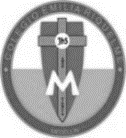 Asignatura: MatemáticasGrado:   4°Docente: Estefanía LondoñoDocente: Estefanía LondoñoMartes, 21 de julio del 2020   Agenda virtual: Socialización de la prueba de los 3 editores. (Clase virtual 10:30 m por ZOOM) Durante esta clase socializaremos la prueba de los 3 editores.Miércoles, 22 de julio del 2020   Agenda virtual:  Número primos y compuestos.  (Clase virtual 08:00 am)                            Trabajo en el libro pág. 98Jueves, 23 de julio del 2020   Agenda virtual: Continuación del tema  (Clase virtual 08:00 am)                            Trabajo en el libro pág. 99Viernes, 24 de julio del 2020   Agenda virtual: Actividad de los números primos. En tu cuaderno, construye la siguiente tabla y realiza los pasos.                 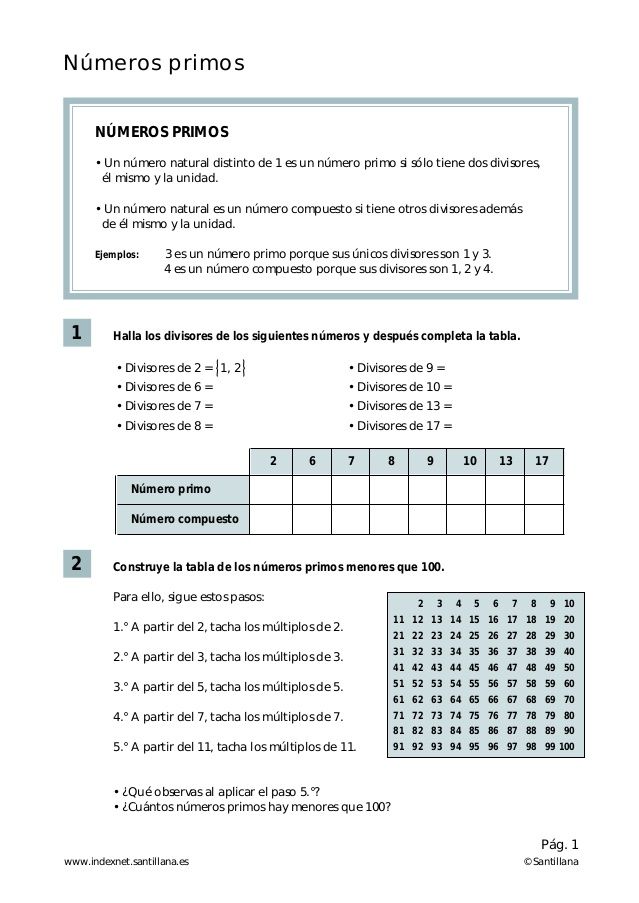 Recuerden enviarme día a día las evidencias de lo trabajado.Martes, 21 de julio del 2020   Agenda virtual: Socialización de la prueba de los 3 editores. (Clase virtual 10:30 m por ZOOM) Durante esta clase socializaremos la prueba de los 3 editores.Miércoles, 22 de julio del 2020   Agenda virtual:  Número primos y compuestos.  (Clase virtual 08:00 am)                            Trabajo en el libro pág. 98Jueves, 23 de julio del 2020   Agenda virtual: Continuación del tema  (Clase virtual 08:00 am)                            Trabajo en el libro pág. 99Viernes, 24 de julio del 2020   Agenda virtual: Actividad de los números primos. En tu cuaderno, construye la siguiente tabla y realiza los pasos.                 Recuerden enviarme día a día las evidencias de lo trabajado.Martes, 21 de julio del 2020   Agenda virtual: Socialización de la prueba de los 3 editores. (Clase virtual 10:30 m por ZOOM) Durante esta clase socializaremos la prueba de los 3 editores.Miércoles, 22 de julio del 2020   Agenda virtual:  Número primos y compuestos.  (Clase virtual 08:00 am)                            Trabajo en el libro pág. 98Jueves, 23 de julio del 2020   Agenda virtual: Continuación del tema  (Clase virtual 08:00 am)                            Trabajo en el libro pág. 99Viernes, 24 de julio del 2020   Agenda virtual: Actividad de los números primos. En tu cuaderno, construye la siguiente tabla y realiza los pasos.                 Recuerden enviarme día a día las evidencias de lo trabajado.Martes, 21 de julio del 2020   Agenda virtual: Socialización de la prueba de los 3 editores. (Clase virtual 10:30 m por ZOOM) Durante esta clase socializaremos la prueba de los 3 editores.Miércoles, 22 de julio del 2020   Agenda virtual:  Número primos y compuestos.  (Clase virtual 08:00 am)                            Trabajo en el libro pág. 98Jueves, 23 de julio del 2020   Agenda virtual: Continuación del tema  (Clase virtual 08:00 am)                            Trabajo en el libro pág. 99Viernes, 24 de julio del 2020   Agenda virtual: Actividad de los números primos. En tu cuaderno, construye la siguiente tabla y realiza los pasos.                 Recuerden enviarme día a día las evidencias de lo trabajado.